激励孩子努力上进的话【100句】  相信大家都知道，教育孩子从来都不是一件简单的事情，除了严格要求孩子，还要学会激励孩子，那么激励孩子努力上进的话怎么说呢?下面是小编给大家带来的激励孩子努力上进的话_鼓励孩子们努力上进的句子，以供大家参考，我们一起来看看吧!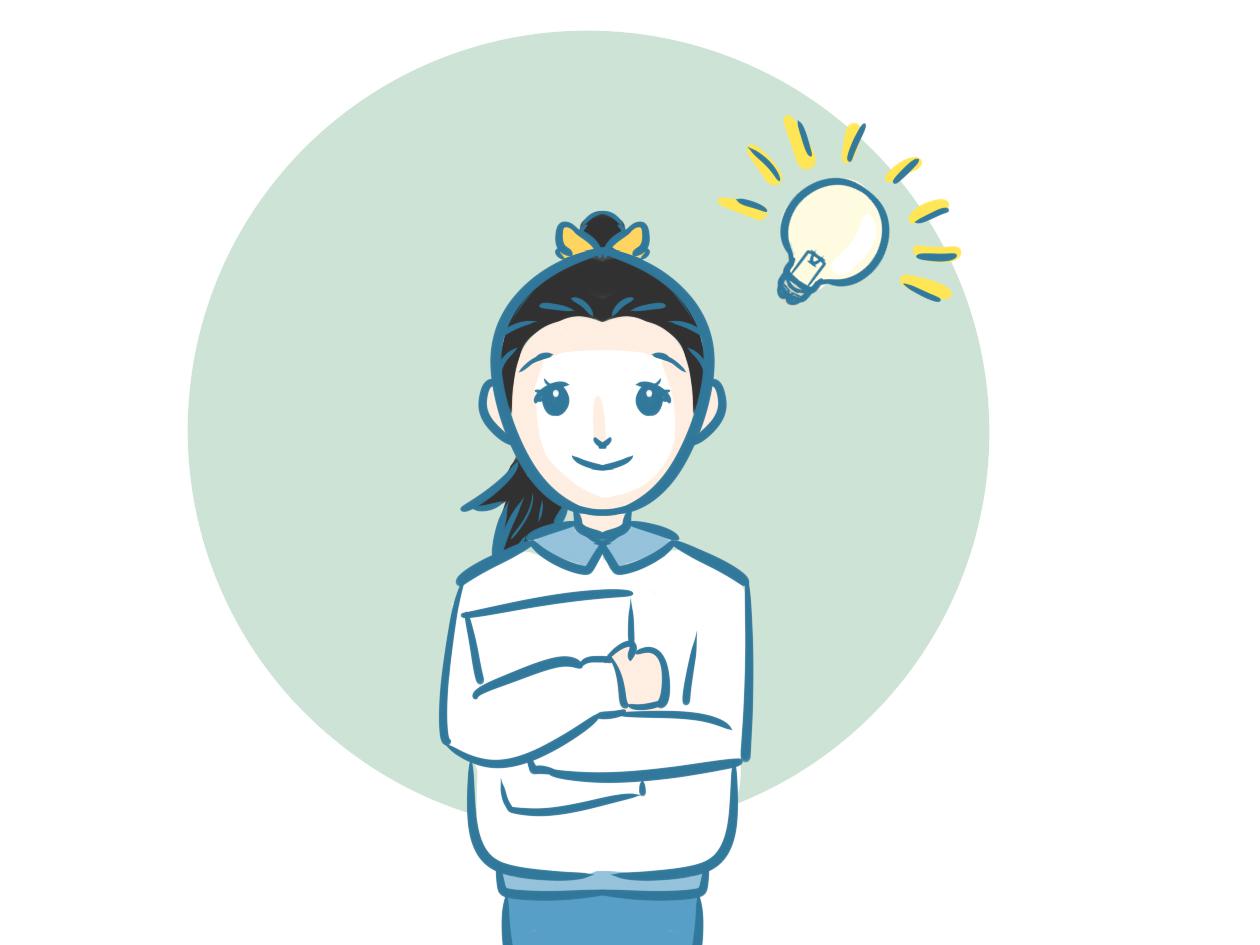   ▼目录▼  ★激励孩子努力上进的话★  ★鼓励孩子努力上进的句子★  ★鼓励小学生努力上进的话★  ★激励初中孩子努力上进的话★  ★激励孩子努力上进的话英语版★  ▼激励孩子努力上进的话  1、早一分钟进入学习状态，你就赢得了成功。  2、只有自强自立自信，你才能付得起人生的账单。  3、一个成功者只知抱定理想，向前行进。  4、获得效果时锲而不舍，要比遭到失利时顽强不屈更重要。  5、书不记，熟读可记;义不精，细思可精。  6、行动是成功的阶梯，行动越多，登得越高。  7、读书不要贪多，而是要多加思索。  8、人生只有走出来的美丽，没有等出来的辉煌。  9、松驰的琴弦，永远奏不出时代的强音。  10、帆的自豪，是能在风浪中挺起胸膛。  11、少壮不努力，老大徒伤悲。  12、发光并非是太阳的专利，每个人都可以。  13、信心、毅力、勇气三者具备，则天下没有做不成的事。  14、当一个人先从自己的内心开始奋斗，他就是个有价值的人。  15、奋斗之路越曲折，心灵越纯洁。  16、宝剑锋从磨砺出，梅花香自苦寒来。  17、不去耕耘，不去播种，再肥的沃土也长不出庄稼，不去奋斗，不去创造，再美的青春也结不出硕果。  18、生命不等于是呼吸，生命是活动。  19、只要付出就会有收获。  20、每一次发奋努力的背后，必有加倍的赏赐。  21、那脑袋里的智慧，就像打火石里的火花一样，不去打它是不肯出来的。  22、只要有信心，人永远不会挫败。  23、读书补天然之不足，经验又补读书之不足。  24、成功者愿意做失败者不愿意做的事情，所以他成功!  25、竞争不是比谁努力，而是比谁更努力。  26、实现自己既定的目标，必须能耐得住寂寞单干。  27、学者贵于行之，而不贵于知之。  28、经过大海的一番磨砺，卵石才变得更加美丽光滑。  29、没有播种，何来收获。  30、假如你没有天赋，勤奋可以弥补它的不足。  31、理智要比心灵为高，思想要比感情可靠。  32、聪明人不在于聪明，而在于勤奋。  33、人生有一道难题，那就是如何使一寸光阴等于一寸生命。  34、鹰击天风壮，鹏飞海浪清。  35、学会生活，学会学习，学会合作。  36、再长的路，一步步也能走完，再短的路，不迈开双脚也无法到达。  37、世人缺乏的是毅力，而非气力。  38、瀑布跨过险峻陡壁时，才显得格外雄伟壮观。  39、学习如钻探石油，钻得愈深，愈能找到知识的精髓。先学爬，然后学走。  40、人生就像奔腾的江水，没有岛屿与暗礁，就难以激起美丽的浪花。  返回目录  ▼鼓励孩子努力上进的句子  1、你未必出类拔萃，但一定与众不同!  2、笨鸟先飞早入林，功夫不负苦心人。  3、一笔一画关乎成绩，一字一句决定人生。  4、要学习，甚至从自己的敌人那里去学习怎样做到明智、真实、谦逊，学习怎样避免自视过高，这总不会为时太晚。  5、自学如果缺乏恒心，专业知识就无法得到巩固;如果没有事业心，遇到困难就会止步不前，甚至半途而废。  6、人生就是在不断的失败中，吸取教训，重新爬起，再次面对挫折，这样一个周而复始的历程!  7、我有一种甜蜜的感觉，晨读真好!  8、孩子，这个世界正在惩罚不好好读书的学生，读书是很苦的，读书是很累的，但是没有知识的孩子更苦，没有知识的孩子更累，读书的苦，只有20年，生活的苦，会让你苦一辈子。  9、我们满怀期望，带着勇气和力量继续前行!  10、优秀学习成绩的取得，需要你经过艰苦的努力。因为这个世界上，没有任何一项知识和技能，是可以毫不费力就能获得的。  11、读书欲精不欲博，用心欲专不欲杂。  12、谁要懂得多，就要睡得少。  13、只要不甘于现实平庸，努力奋斗便会改变人生方向。  14、你其实不是吃不了读书的苦，你只是没有读书的动力而已。  15、阅读的滋味就像是在吃糖果一样舒服，我以后一定要多多看书来增广见闻。阅读的滋味，就像在天堂一样快乐，使我的世界变得开阔明亮。  16、一月不读书，耳目失精爽。  17、学习要不断进取，不断努力，就像逆水行驶的小船，不努力向前，就只能向后退。  18、处世莫如为善，传家唯有读书。  19、健康的身体是基础，良好的学风是条件，勤奋刻苦是前提，学习方法是关键，心理素质是保证。  20、学海无涯勤可渡，书山万仞志能攀。  21、晨读是一种享受，是一种境界。  22、与他人相处，要警惕他人的忽悠和甜言蜜语。  23、胜利时不能骄傲，失败后也不能灰心!  24、读书愈多，精神就愈健壮而勇敢。  25、白日无定影，清江无定波。  26、以后，我不管做什么事情都要坚持和努力，这样才会有我们想要的结果和喜悦。  27、如果说人生是一幅画，那么读书应是涂彩。一幅画可以只有一种色彩，但是只有一种色彩的人生一定是单调、乏味的。生命有限，而学海无涯。  28、读书之乐何处寻，数点梅花天地心。  29、童年、少年正值人生的开端，如初升的太阳，是学习的黄金时代。  30、生活即教育，经历即成长，面对直面疫情迎难而上的最美逆行者，我们不仅是感动，更要学习他们执着而坚定的信念，将这次经历看作是难得的人生体验，懂得感恩。学会自立、自强、自律、自信、自省的“五自”能力和责任担当。  返回目录  ▼鼓励小学生努力上进的话  1、你不愿意每天写那些永远也写不完的的作业，那你可愿意每天搬那些永远也搬不完的砖?  2、素食则气不浊;独宿则神不浊;默坐则心不浊;读书则口不浊。  3、努力的意义就是，以后的日子里，放眼望去，全部都是自己喜欢的人和事。  4、骄傲，是断了引线的风筝，稍纵即逝;自卑，是剪了双翼的飞鸟，难上青天。这两者都是成才的大忌。  5、勿以恶小而为之，勿以善小而不为。惟贤惟德，能服于人。  6、孩子，今天多读的书，就是明天翱翔的翅膀。今天多学一点知识，明天就少说一句求人的话。  7、跑步太累，作业太多，理科太难，听课太困，睡眠太少，但熬过这些艰难的日子就是前程似锦。  8、你是一个很优秀的孩子，可为什么不敢向大家展露自己的才华呢?勇敢些吧!孩子。  9、无论你认为自己行，还是不行，你的想法都决定了你的人生。  10、知识学得再多，但如果不懂得做人的道理，也很难在将来获得成功。  11、学习不是简单模仿，而是为结合我们自身实际提升成长的半径，赢得更大空间。  12、豪情满怀，义薄云天志;同窗载载，探索比聪智;人生漫漫，拼搏有几时?珍惜所有，莫待转眼逝。  13、书山奋战不觉难，一刻光阴莫等闲。长路迢遥飞浩志，前尘洗却作泥丸。粗茶薄被心灯暖，明月清窗几案寒。欲待桂枝香万里，海天壮阔俱欢颜。  14、老姜辣味大，老人经验多。请教别人不折本，舌头打个滚。  15、书籍使我变成了一个幸福的人，使我的生活变成轻松而舒适的诗。  16、过去的习惯，决定今天的你，所以，过去的懒惰，决定你今天的一败涂地。  17、骐骥一跃，不能十步;驽马十驾，功在不舍;锲而舍之，朽木不折;锲而不舍，金石可镂。  18、走过这段最狭窄的地方，那些你吃过的苦，熬过的夜，做过的题，背过的单词，都会铺成一条宽阔的路，带你走到你想去的地方。  19、勇士搏出惊涛骇流而不沉沦，懦夫在风平浪静也会溺水。  20、孩子没事的，只要今天的你的努力比昨天多，只要你做比昨天强!  21、每一本书都有它自己的遭遇和寿命。有的书毁于一旦，有的书却能流芳百世。  22、特别有礼貌，特别守纪律，特别能吃苦，特别能忍耐，特别有志气，特别有作为。  23、我告诉你吧，山顶的风景远比你想象的更美，不努力爬坡就一辈子都没机会亲身领略到，不遗憾吗?  24、书籍鼓舞了我的智慧和心灵，它帮助我从腐臭的泥潭中脱身出来，如果没有它们，我就会溺死在那里面，会被愚笨和鄙陋的东西呛住。  25、路灯经过一夜的努力，才无愧地领受第一缕晨光的抚慰。  26、书籍就像一盏神灯，它照亮人们最遥远、最黯淡的生活道路。  27、人天天都学到一点东西，而往往所学到的是发现昨日学到的是错的。  28、不要因为没有最好的回报你就不付出，也不要因为没有完美的结果你就不开始。  29、只有经历过地狱般的磨砺，才能练就创造天堂的力量;只有流过血的手指，才能弹出世间的绝响。  30、未来想过什么样的生活，现在就要努力成为什么样的人，该努力的年纪时光里千万别选择安逸，眉毛上的汗水和眉毛下的眼泪总得选一样!  返回目录  ▼激励初中孩子努力上进的话  1、被人认可很容易，但是被所有人认可很难，所以不要纠结于心。  2、任何的限度，都是从自己的心坎开端的。每一奋发尽力的背地，必有加倍的弥补。  3、读书是学习，观察自然，了解社会是更重要的学习。  4、对每一个在学海中翱翔的学生来说，自信心如同一对翅膀，能让他飞得更高更快，如果没有这对翅膀，他将永远在地面上徘徊不前，永远看不到前方那亮丽的风景线。  5、孩子，人要学会不断抛弃，抛弃过去的失败，才能重新有力量开始成功之路;更要抛弃过去的成功，因为成功就像高峰，一直站在一座高山上，你永远不会攀登到比这座山更高，更美的另一座山顶。  6、没有特别幸运，请先特别努力，别因为懒惰而失败，还矫情地将原因归于自己倒霉。你必须特别努力，才能显得毫不费力!  7、爱拼才会赢，努力拼搏，青春无悔!  8、孩子，不用怕，大胆地去做，你一定能行的!  9、勤奋学习，顽强拼搏。  10、一分耕耘，一分收获。祝所有的孩子们都能取得理想的成绩，也希望天下父母对孩子多一份关心呵护，多一份鼓励帮助!  11、胜不骄，败不馁，你会越来越优秀!  12、做好准备，考场上总有最艰难的时刻，沉着才见英雄本色。  13、宁静致远，厚积薄发。  14、愿你在平时更注重基础知识的学习与训练，加强能力的培养，做一个全面发展的好学生!  15、希望你的成绩能更上一层楼!  16、默默地进取，不懈地努力，是你的本色，也是你学业取得进步的源泉。  17、安乐给人予舒适，却又给人予早逝;劳作给人予磨砺，却能给人予长久。  18、你是一个聪明懂事的孩子，对长辈有礼貌，就是有点任性和自傲，不肯接受别人的批评，希望你能改正这个缺点。  19、天道酬勤，曾经的每一分付出，必将收到百倍回报。不管揭晓的答案是什么，只要努力过、奋斗过，就不会后悔。  20、你今天付出了多少，将会或许会取得汇报。但如果你没有付出，那么一定就不会有回报。  21、你的路是你自己选择的，你的未来也是掌握在你自己的手里的。  22、宝贝你一直都很乖、很听话，身为一个男孩，你知道懂礼貌、分担家务、自己的事情自己做，这让爸爸妈妈感到非常的心慰与自豪，原来小小男子汉是如此的棒!  23、用自己的好成绩，来证明自己一年的努力学习是多么正确的选择。你必须记住，将来的你，不要讨厌现在敷衍了事的自己。  24、自信自律，求实创新。  25、学习不存在捷径，不要神话学习方法，好的学习方法不过是指好的学习习惯。  26、孩子，每一个快乐的假期，你都在成长，在进步。前面的路还长，你却让希望承载在我的翅膀，愿意带你去飞翔。  27、踏平坎坷成大道，推倒障碍成浮桥，熬过黑暗是黎明。  28、孩子，你来到世界上是偶然的，但你的唯一是必然的。就像一棵树没有同样的两片叶子一样，哪怕你有几个兄弟姐妹，但你都是具有独特性的一个。  29、好好扮演自己的角色，做自己该做的事。  30、只要努力了，我相信你，下次一定会更好!  返回目录  ▼激励孩子努力上进的话英语版  1、想要壮志凌云，干要脚踏实地。  If you want to be ambitious, you should be down-to-earth.  2、李杜诗篇万口传，至今已觉不新鲜。  Li and Du's poems have been handed down from mouth to mouth, but they are not fresh up to now.  3、除了学习，我们别无选择。  We have no choice but to study.  4、游手好闲的学习并不比学习游手好闲好。  Idle study is no better than idle study.  5、说人是非者，已是是非人。  Those who say that people are right and wrong are already right and wrong.  6、读书众壑归沧海，下笔微云起泰山。  After reading, the gullies return to the sea, and Mount Tai begins to write.  7、一路向北，只为了不再后悔!  All the way north, just to no longer regret!  8、自想蔡邕今已老，更将书籍与何人。  I think that Cai Yong is old now. Who would he like to talk to.  9、生命的绝唱来机只争朝夕，如诗的年华更需惜时如金。  The best song of life is to seize the day and the night, and the poetic time needs to be cherished like gold.  10、潜龙怎能久卧于深水，总要翱翔于九天。  How can a Qianlong lie in the deep water for a long time? It must soar in the nine days.  11、读一本好书，象交了一个益友。  Reading a good book is like making a good friend.  12、包子有肉，不在皮上;人有学问，不挂嘴上。  Steamed stuffed bun has meat, not on the skin; people who have knowledge don't talk about it.  13、开卷神交天下士，著书学立一家言。  He wrote books and learned to set up a family of words.  14、贵有恒何必三更眠五更起，最无益只怕一日曝十日寒。  Why do you have to sleep at three and get up at five, the most useless is to be afraid of ten days of cold exposure.  15、不用怕，大胆地去做，你一定能行的!  Don't be afraid, do it boldly, you can do it!  16、今日不肯埋头，明日何以抬头。  If you don't bury your head today, why do you look up tomorrow.  17、二客东南名胜，万卷诗书事业，尝试与君谋。  Two guest southeast scenic spots, ten thousand volumes of poetry career, try to plan with Jun.  18、灯前目力虽非昔，犹课蝇头二万言。  Although the eyesight in front of the lamp is not what it used to be, it is still a lesson of 20000 words.  19、不是因为有了希望才去坚持，而是坚持了才会有希望!  It's not because you have hope that you can stick to it, but if you insist, you will have hope!  20、人生如船，数不尽航程中的千回百转。  Life is like a boat. It can't count thousands of turns in the voyage.  21、积少成多，争取每天进步一点。  Every little makes a lot, and strive to make progress every day.  22、团结拼搏，争创伟绩，飞跃梦想，自强不息。  Unity and struggle, strive for great achievements, leap dream, self-improvement.  23、没有做不完的事，只有用不完的力。  There is no endless work, only endless force.  24、我们之所以阅读，是希望人生在世有更多自由和可能。  The reason why we read is that we hope to have more freedom and possibility in our life.  25、每天多一点努力，成为自己想要的样子。  Try harder every day to be what you want to be.  26、君子之接如水，小人之接如醴。  A gentleman's connection is like water, while a villain is like Li.  27、你常常给大家一个惊喜，因为你有创新思维。  You always give people a surprise because you have innovative thinking.  28、别在最好的年纪，辜负最好的自己。  Don't let your best self down at your best age.  29、学习本无底，前进莫徬徨。  There is no foundation for learning, so don't hesitate to move forward.  30、边学边问，才有学问。若要精，人前听。  Only when you learn and ask, can you learn. If you want to be good, listen to them.  返回目录  激励孩子努力上进的话的相关文章：  ★ 激励孩子努力上进的话  ★ 150句激励学生上进的励志格言  ★ 激励孩子努力上进的话  ★ 激励学生努力上进的一句话语录  ★ 家长激励孩子努力上进的话 父母鼓励孩子的语句  ★ 鼓励学生励志的句子100条  ★ 激励孩子取得好成绩句子  ★ 激励学生努力上进的励志话语  ★ 激励学生努力上进的话 激励自己拼搏奋斗的话  ★ 激励学生努力上进的话 激励自己拼搏奋斗的话